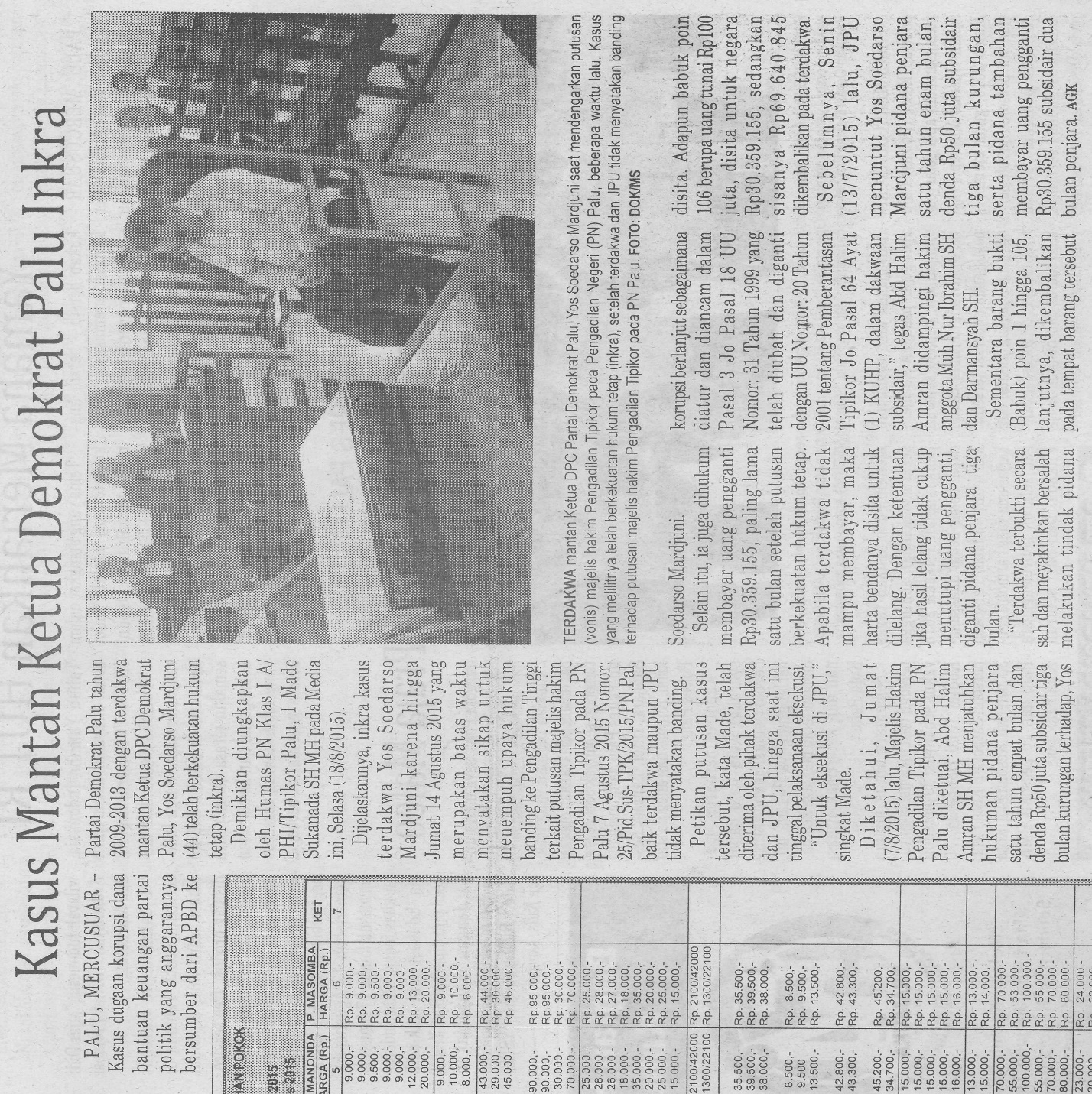 Harian    :MercusuarKasubaudSulteng IHari, tanggal:Rabu, 19 Agustus 2015KasubaudSulteng IKeterangan:Kasus Mantan Ketua Demokrat Palu InkraKasubaudSulteng IEntitas:PaluKasubaudSulteng I